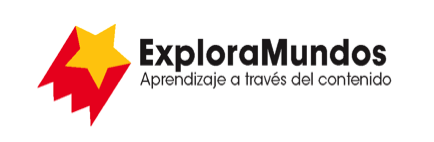 Niveles T, U, V: Investigaciones
La Tierra, el Sol y la LunaParte 3: Anota los datosBusca una forma de anotar la información que te permita ver patrones 
en los datos.Esta tabla puede ayudarte a organizar los datos cuando investigues.Cuando termines, asegúrate de guardar este archivo.Pregunta principal______________________________Pregunta principal______________________________Pregunta principal______________________________Pregunta principal______________________________Referencia 1Referencia 2Referencia 3¿Qué saben 
los científicos sobre la Luna?¿Qué saben 
los científicos sobre el Sol?¿Por qué el Sol y la Luna son importantes para la Tierra?Otra pregunta